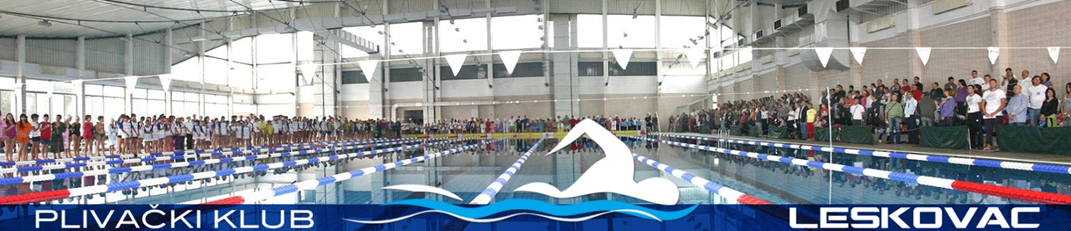      MEĐUNARODNI PLIVAČKI MITING    LESKOVAČKI POBEDNIKLESKOVAC - subota, 09.10.2021 godORGANIZATOR TAKMIČENJA:  PLIVAČKI KLUB “LESKOVAC”Datum takmičenja:  SUBOTA, 09.10.2021 godineMesto takmičenja:Bazen SRC ''DUBOČICA'' Leskovac Zatvoreni olimpijski bazen (50m) sa 8 staza, temperatura vode 260C. Elektronsko merenje vremena, po pravilima FINA i PSS. Kategorije:PROGRAM TAKMIČENJA:Štafeta  4x 50m     2 muška 2 ženska mix mešano...2006 i stariji                  dečaci, devojčiceŠtafeta  4x 50m     2 muška 2 ženska mix mešano...2007 i mladji                 dečaci, devojčice                                      SATNICA TAKMIČENJA:  - 9 00 sati  –  tehnički sastanak delegata i rasplivavanje - 9 55 sati  –  defile učesnika i svečano otvaranje takmičenja- 10 00 sati  -  početak takmičenja- oko 16 30  sati -  dodela medalja i proglašenje najuspešnijih  takmičara i ekipa Propozicije takmičenja:Takmičenje će biti održano u jednom delu.Pojedinačno (m/ž) – svaki takmičar ima pravo nastupa u neograničenom broju disciplina + štafeta Tri prvoplasirana takmičara u svakoj disciplini biće nagrađeni medaljama;Medalje preuzimaju treneri ili vođa ekipe nakon objavljenih rezultata;Najmlađi učesnik i najmlađa učesnica takmičenja, dobija pehar;Za najuspešnijeg takmičara, boduju se tri najbolje isplivane trke po FINA bodovima;Najbolji takmičar u APSOLUTNOJ kategoriji dobija se zbirom 3 najušpesnije trke i nagrađuje se peharom i kod dečaka i kod devojčica;Prvih 16 takmičara po plasmanu boduju se za ekipni plasman (malim bodovima 20,18,16,14...);Svaki klub ima pravo nastupa sa po 1.(jednom) štafetom u kategoriji;Štafeta se boduje dvostruko;Klub koji osvoji najviše bodova, osvaja trofej ''Leskovački Pobednik 2021'' za 2021 godinu, dok se za drugoplasiranu i trećeplasiranu ekipu dodeljuju pehari;Prijavom takmičara od strane matičnih klubova, isti potvrđuju da su svi takmičari zdravstveno sposobni za takmičenje, te snose odgovornost za njihovo zdravstveno stanje;Takmičari su razvrstani po vrednosti prijavljenih rezultata, a najbolja grupa je poslednja na startu u svakoj disciplini; Tаkmičenje se održаvа premа odredbаmа Zаkonа o sportu, Tаkmičаrskom prаvilniku PSS i ostаlim normаtivnim аktimа PSS. Nа svа pitаnjа kojа nisu regulisаnа izvodom iz propozicijа ovog tаkmičenjа, Tаkmičаrskim prаvilnikom i Prаvilnikom o orgаnizаciji tаkmičenjа i učešću nа tаkmičenju, primenjuju se Međunаrodnа prаvilа plivаnjа i ostаlа prаvilа FINA.INFORMACIJE:Prijava takmičara je po pravilniku PSS-a najkasnije 48 sati pre početka takmičenja, dok je odjava ili izmena moguća najkasnije 24 sati pre početka takmičenja;Prijave slati u LENEX file formatu na e-mail adresu boki86nis@gmail.comPrijavni fajl će biti objavljen na www.serbia-swim.org.rsZa sve ostale informacije obratiti se na telefone ili email:               • +38163425542        cvetanovicivan@gmail.com• +38164/3120702       milan_menager@hotmail.com• +38162/237820         tosic76@open.telekom.rsNAPOMENA: Takmičenje će se održavati bez prisustva publike.А – 2006 i stariji   		m/ž			E – 2010	                            m/žB – 2007			m/ž			F – 2011                	              m/žC – 2008		              m/ž			G –2012                                          m/žD – 2009                                          m/ž                                    H – 2013 i mlađi                            m/ž50 m  -  slobodno     SVE KATEGORIJE          m/ž100 m  -  slobodno   A-B-C-D-E                  m/ž50 m  -  prsno           SVE KATEGORIJE           m/ž 100 m  -  prsno          A-B-C-D-E                  m/ž50 m   -  leđno	       SVE KATEGORIJE           m/ž100 m   -  leđno	        A-B-C-D-E                  m/ž50 m  -  delfin	       SVE KATEGORIJE           m/ž100 m  -  delfin	        A-B-C-D-E                  m/ž